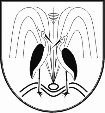 Name Category of GovernorAppointed byTerm EndDisclosure of a pecuniary interestMr D CooperPrincipal-Ms V PoulterAssociate Member (Head Teacher)Governing Body17.05.22NoneMiss R WardStaffElected27.11.2022NoneMr P BoltonStaffElected23.02.21NoneProfessor S Morris (Chair)ParentElected11.12.2022NoneMr J LievesleyParentElected06.12.21 NoneMr S LambertParentElected12.11.18 (resigned)NoneMrs L SimsParentElected11.12.2022NoneMrs A Butterworth(Vice Chair)Trustee AppointedElected07.12.20NoneMr C RoopeTrustee AppointedGoverning Body31.08.20NoneMr D ChettyTrustee AppointedGoverning Body31.08.20NoneMr W ClaytonTrustee AppointedGoverning Body10.06.22None. Governor at Merchiston Castle SchoolDr C CornwellTrustee AppointedGoverning Body10.06.22NoneDr M UrquhartTrustee AppointedGoverning Body15.07.22NoneMrs S SmithClerkNone